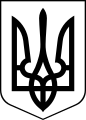 ЧОРТКІВСЬКА    МІСЬКА    РАДАСІМДЕСЯТ ДЕВ’ЯТА СЕСІЯ ВОСЬМОГО СКЛИКАННЯРІШЕННЯ (ПРОЄКТ)03 листопада 2023 року				                                          №___ м. ЧортківПро затвердження Програми організації суспільно корисних робіт для правопорушників на яких судом накладено адміністративне стягнення у вигляді виконання суспільно корисних робіт на території Чортківської  міської  територіальної громади на 2024-2026 рокиЗ метою забезпечення виконання вимог законодавчих актів України щодо виконання порушниками адміністративного стягнення у вигляді суспільно корисних робіт, в інтересах захисту прав та інтересів дітей та примусового стягнення заборгованості зі сплати аліментів боржниками, відповідно до Порядку виконання адміністративних стягнень у вигляді громадських робіт, виправних робіт та суспільно корисних робіт, затвердженого наказом Міністерства юстиції України від 19.03.2013 року №474/5, Кодексу України про адміністративні правопорушення, Закону України «Про внесення змін до деяких законодавчих актів України щодо посилення захисту прав дитини на належне утримання шляхом вдосконалення порядку примусового стягнення заборгованості зі сплати аліментів», керуючись пунктом 22 статті 26, частиною 1 статті 59 Закону України «Про місцеве самоврядування в Україні», міська радаВИРІШИЛА :1. Затвердити Програму організації суспільно корисних робіт для правопорушників на яких судом накладено адміністративне стягнення у вигляді виконання суспільно корисних робіт  на території Чортківської  міської  територіальної громади на 2024-2026 роки, згідно з додатком.2. Фінансовому управлінню міської ради забезпечити фінансування Програми в межах коштів передбачених бюджетом Чортківської міської територіальної громади.	3. Управлінню комунального господарства міської ради здійснити організаційну роботу щодо виконання даної Програми.	4. Копію рішення направити управлінню комунального господарства міської ради, фінансовому управлінню міської ради, КП «Благоустрій», КП «Ритуальна служба», КП «Чортківське ВУВКГ», КП «Чортків дім», КП «Парковий культурно-спортивний комплекс», Чортківський комбінат комунальних підприємств.5. Контроль за організацією виконанням цього рішення доручити заступниці міського голови з питань діяльності виконавчих органів міської ради Наталії ВОЙЦЕХОВСЬКІЙ та постійній комісії міської ради з  питань розвитку інфраструктури та комунального господарства. Міський голова                                                           	Володимир ШМАТЬКО             Петро Гевко             Ярослав Дзиндра              Наталія Войцеховська             Мар’яна Фаріон             Ірина Мацевко